STRUMENTO DI APPRENDIMENTO - SCUOLA PRIMARIANOME STRUMENTOCOPIA IN CORSIVOANNIMODALITÀ DI LAVORONOME STRUMENTOCOPIA IN CORSIVO7-8INDIVIDUALE /A COPPIEDESCRIZIONE DELLO STRUMENTO-SCHEDE PLASTIFICATE CONTENENTI 10 PAROLE SCRITTE IN STAMPATO MINUSCOLO.FOTO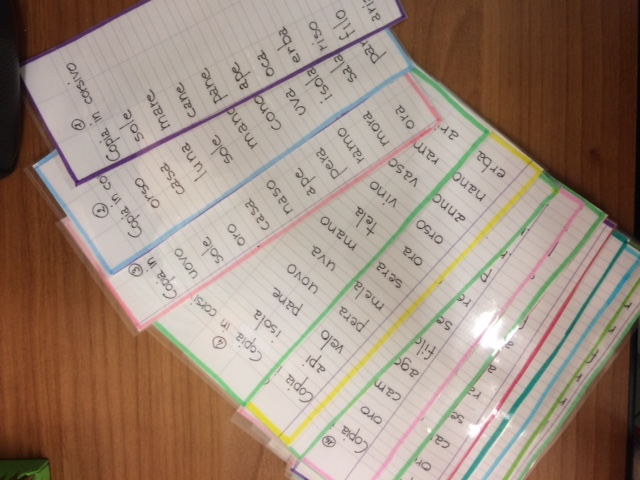 FOTOAREA DISCIPLINAREITALIANOFOTOFOTOAREA DISCIPLINAREITALIANOSTRUMENTO IDEATO da:ins:M.RITA MARTINELLI	Scuola:PRIMARIA CASTELTODINOSTRUMENTO IDEATO da:ins:M.RITA MARTINELLI	Scuola:PRIMARIA CASTELTODINOPERCHÈ SI USA-FAVORIRE L’ACQUISIZIONE DELLA STRUMENTALITA’ DEL CORSIVOPERCHÈ SI USA-FAVORIRE L’ACQUISIZIONE DELLA STRUMENTALITA’ DEL CORSIVOPERCHÈ SI USA-FAVORIRE L’ACQUISIZIONE DELLA STRUMENTALITA’ DEL CORSIVOCOME SI USA-SI SCEGLIE UNA SCHEDA.-SI LEGGE UNA PAROLA PER VOLTA SCRITTA NELLA SCHEDA.-SI SCRIVE LA PAROLA NEL QUADERNO”TRAFORMANDOLA” IN CORSIVO .COME SI USA-SI SCEGLIE UNA SCHEDA.-SI LEGGE UNA PAROLA PER VOLTA SCRITTA NELLA SCHEDA.-SI SCRIVE LA PAROLA NEL QUADERNO”TRAFORMANDOLA” IN CORSIVO .COME SI USA-SI SCEGLIE UNA SCHEDA.-SI LEGGE UNA PAROLA PER VOLTA SCRITTA NELLA SCHEDA.-SI SCRIVE LA PAROLA NEL QUADERNO”TRAFORMANDOLA” IN CORSIVO .ISTITUTO:COMPRENSIVO MONTECASTRILLIISTITUTO:COMPRENSIVO MONTECASTRILLIISTITUTO:COMPRENSIVO MONTECASTRILLI